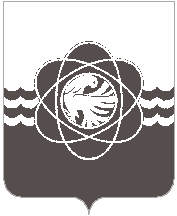 П О С Т А Н О В Л Е Н И ЕОт_______11.09.2014___№__1096О дополнительной мере социальной поддержки учащихся 5 - 11-х классов муниципальных бюджетных общеобразовательных организаций муниципального образования «город Десногорск» Смоленской области из малоимущих семей в виде обеспечения бесплатными горячими завтраками на 2014/15 учебный годНа основании постановления Администрации Смоленской области от 11.08.2014 г. №558 «О дополнительной мере социальной поддержки учащихся 5-11-х классов областных государственных общеобразовательных организаций, муниципальных общеобразовательных организаций из малоимущих семей в виде обеспечения бесплатными горячими завтраками на 2014/2015 учебный год»Администрация муниципального образования «город Десногорск» Смоленской области постановляет:1. Установить на 2014/15 учебный год на территории муниципального образования «город Десногорск» Смоленской области дополнительную меру социальной поддержки учащихся 5 - 11-х классов муниципальных общеобразовательных организаций из малоимущих семей в виде обеспечения бесплатными горячими завтраками (далее -дополнительная мера социальной поддержки).2. Установить, что финансирование расходов, связанных с предоставлением дополнительной меры социальной поддержки, является расходным обязательством Смоленской области.3. Утвердить прилагаемый Порядок предоставления в 2014/15 учебном году дополнительной меры социальной поддержки учащихся 5 - 11-х классов муниципальных общеобразовательных организаций муниципального образования «город Десногорск» Смоленской области из малоимущих семей в виде обеспечения бесплатными горячими завтраками4. Настоящее постановление вступает в силу с момента его подписания.5. Настоящее постановление разместить на сайте Администрации муниципального образования «город Десногорск» Смоленской области и опубликовать в газете «Десна».	Глава Администрации						В.В. Седунков								Утвержден								 постановлением Администрации 								             муниципального образования 									«город Десногорск»								Смоленской области								от_11.09.2014 г. _______№__1096____ПОРЯДОКпредоставления в 2014/15 учебном году дополнительной меры социальной поддержки учащихся 5-11-х классов муниципальных общеобразовательных организаций муниципального образования «город Десногорск» Смоленской области из малоимущих семей в виде обеспечения бесплатными горячими завтраками за счет средств областного бюджета, выделяемых на предоставление указанной дополнительной меры социальной поддержки1. Настоящий Порядок определяет правила предоставления в 2014/15 учебном году дополнительной меры социальной поддержки учащихся 5 - 11-х классов муниципальных общеобразовательных организаций муниципального образования «город Десногорск» Смоленской области (далее - общеобразовательные организации) из малоимущих семей в виде обеспечения бесплатными горячими завтраками за счет средств областного бюджета, выделяемых на предоставление указанной дополнительной меры социальной поддержки.2. При организации дополнительной меры поддержки учащихся 5-11 классов общеобразовательных учреждений руководствоваться Постановлением Администрации Смоленской области от 11.08.2014 г. №558«0 дополнительной мере социальной поддержки учащихся 5-11-х классов областных государственных общеобразовательных организаций, муниципальных общеобразовательных организаций из малоимущих семей в виде обеспечения бесплатными горячими завтраками на 2014/2015 учебный год»3. Право на дополнительную меру социальной поддержки имеют учащиеся 5 - 11-х классов общеобразовательных организаций, зарегистрированные по месту жительства (месту пребывания) на территории муниципального образования «город Десногорск» Смоленской области, из малоимущих семей (далее - учащиеся из малоимущих семей).4. В целях настоящего Порядка под малоимущей семьей понимается семья со среднедушевым доходом, не превышающим величину прожиточного минимума на душу населения, установленную в Смоленской области.5. Финансирование предоставления дополнительной меры социальной поддержки производится Департаментом Смоленской области по социальному развитию (далее - Департамент) за счет средств, выделенных ему из областного бюджета на указанную цель.6. Дополнительная мера социальной поддержки предоставляется общеобразовательной организации не более 175 дней в учебном году каждому учащемуся из малоимущей семьи однократно в течение дня.Основанием для предоставления общеобразовательной организации дополнительной меры социальной поддержки являются списки учащихся из малоимущих семей, предоставляемые Департаментом.7. Дополнительная мера социальной поддержки предоставляется общеобразовательным организациям со дня, следующего за днем получения от сектора Учреждения дополнительного списка учащихся из малоимущих семей8. Предоставление дополнительной меры социальной поддержки прекращается в случаях:1) утраты учащимся из малоимущей семьи права на дополнительную меру социальной поддержки;2) смерти учащегося из малоимущей семьи;3) выезда учащегося из малоимущей семьи и членов его семьи на постоянное место жительства за пределы Смоленской области;4) помещение учащегося из малоимущей семьи на полное государственное обеспечение.9. Предоставление дополнительной меры социальной поддержки прекращается со дня, следующего за днем, в котором наступили обстоятельства, указанные в пункте 8 настоящего Порядка.10. Общеобразовательные организации осуществляют учет учащихся из малоимущих семей, имеющих право на дополнительную меру социальной поддержки, и формируют сводные списки учащихся из малоимущих семей, которым в течение месяца была предоставлена дополнительная мера социальной поддержки11. Общеобразовательные организации заключают с Департаментом договоры о возмещении расходов, связанных с предоставлением дополнительной меры социальной поддержки (далее - договоры).12. В соответствии с заключенными с Департаментом договорами общеобразовательные организации представляют ежемесячно в Департамент сводный список учащихся из малоимущих семей, которым в течение месяца была предоставлена дополнительная мера социальной поддержки.13. Департамент сверяет список учащихся, состоящих на учете в Департаменте в качестве получателей мер социальной поддержки.По результатам сверки составляется акт, подтверждающий, что коли ество учащихся из малоимущих семей, получивших дополнительную меру социальной поддержки, соответствует количеству лиц, имеющих право на дополнительную меру социальной поддержки. Акт направляется в общеобразовательные организации.На основании акта общеобразовательные организации представляют в Департамент реестр произведенных расходов, связанных с предоставлением дополнительной меры социальной поддержки, а также счет.14. Возмещение общеобразовательным организациям расходов, связанных с предоставлением дополнительной меры социальной поддержки, осуществляется по фактическим расходам исходя из расчета не более 27 рублей в день на одного обучающегося из малоимущей семьи.15. Производить доплату за счет средств местного бюджета в размере разницы между стоимостью питания, утвержденной решением Десногорского городского Совета и суммой, указанной в п. 14 настоящего Порядка.